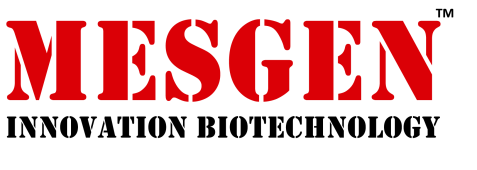 产品货号：MGR3004产品背景支原体（mycoplasma），为目前发现最简单的原核生物。支原体细胞中唯一可见的细胞器是核糖体。缺乏细胞壁呈高度多形性，有球形、杆形、丝状、分枝状等多种形态。能通过滤菌器、可在无生命培养基中生长繁殖，在自然界分布极为广泛。对人、动物、植物、昆虫等造成极大危害。支原体对细胞的影响主要有：一方面是对细胞的直接影响，细胞被支原体污染后，增殖缓慢，部分细胞变圆，从瓶壁上脱落，部分细胞虽然表面变化不十分明显，实际上潜伏着多方面的危险；另一方面，支原体可以通过消耗培养基中的精氨酸，抑制细胞DNA、RNA的合成，降低细胞的抵抗力。支原体感染会对细胞造成包括代谢、免疫或生化特性、生长状况、酶的作用途径、细胞膜的组成、染色体结构、转染效率、以及细胞存活等多方面的改变。产品规格1×2mL；2×5mL；（如需更大包装，请来电咨询）产品描述MycoGo是基于若干种四环素类、大环内酯类及一些氟喹诺酮抗生素的联合使用，属于广谱杀菌抗生素，可有效去除细胞培养过程中的支原体污染。同时，其能以一种较低的作用浓度发挥广谱的抗革兰氏阳性和革兰氏阴性的细菌作用，比如能作用于耐青霉素与链霉素的细菌。MycoGo包括两种新的杀菌成份，一种能作用于原核细胞的蛋白系统，另一种能干扰DNA的复制。从而能有效地杀灭哺乳动物细胞感染的支原体，并不影响细胞本身的代谢。使用方法1. 用细胞培养液按1:100稀释本产品，即用即配，不可存放；2. 弃掉细胞培养液，加入清除试剂的培养液；3. 按正常的方法给细胞换液；4. 在正常情况下，3—7天内能够成功地清除支原体。建议根据污染的程度调节单次处理的时间与周期；5. 当支原体彻底清除后，应用无清除试剂的培养基培养细胞；常见问题与解决方案如何阻止对真核细胞的毒性而快速生长？本产品对细胞的毒性较轻。若对细胞表现出毒性或细胞生长慢，可以按1:500稀释使用。原代细胞能否应用本产品？可以。保存办法-20℃储存，12个月内有效。仅供科学研究，严禁用于临床、诊断治疗